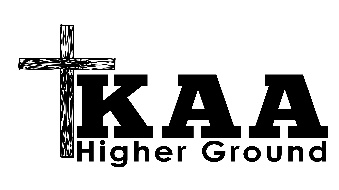 2024 HIGHER GROUND Kamper Enrollment Change FormMake copies of this form for future use.All cancelations or space exchanges must be in writing. This form is provided for those changes and is required to be COMPLETED IN ITS ENTIRETY (including account and session number) to ensure that your numbers are correct. DO NOT USE THIS FORM TO ADD WITHOUT CANCELING A CORRESPONDING SPACE.  Cancel by April 1, 2024 to avoid financial penalty (forfeiture of $25 per space from April 2nd – May 1st )  Cancelations after May 1st , 5p.m. CST, will result in loss of the entire tuition amount. We must have ALL cancelations in writing.  Date________________________	Session_______________Group/Family Name_________________________________________________________________ Group/Family Leader________________________________________________________________Enrolled- HG 1 □ Session 2      □ Session 5     □ Session 8               Total 1st year Males Enrolled    _________________ Total Waiting _____________Total 1st year Females Enrolled _________________ Total Waiting _____________Adding/CancellingTotal 1st year Males Adding    __________________ Total Cancelling   ____________Total 1st year Females Adding __________________ Total Cancelling ____________Requested 1st year totals after changesTotal 1st year Males __________________________ Total Cancelling   ____________Total 1st year Females ________________________ Total Cancelling ____________Enrolled- HG 2□ Sessions 3-4     	□ Sessions 6-7     Total 2nd year Males Enrolled    __________________ Total Waiting ______________Total 2nd year Females Enrolled __________________ Total Waiting ______________Adding/CancellingTotal 2nd year Males Adding     __________________ Total Cancelling ____________Total 2nd year Females Adding __________________ Total Cancelling ____________Requested 2nd year totals after changesTotal 2nd year Males    ______ __________________ Total Cancelling _____________Total 2nd year Females ________________________ Total Cancelling ____________Enrolled- HG 3					□ Session 9Total 3rd year Males Enrolled    _________________ Total Waiting _____________Total 3rd year Females Enrolled _________________ Total Waiting _____________Adding/CancellingTotal 3rd year Males Adding    _________________ Total Waiting _____________Total 3rd year Females Adding _________________ Total Waiting _____________Requested 3rd year totals after changesTotal 3rd year Males _________________________ Total Cancelling ____________Total 3rd year Females _______________________ Total Cancelling ____________